Mathematics Knowledge Organiser         Year 8 HT6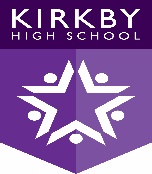 DataMeasures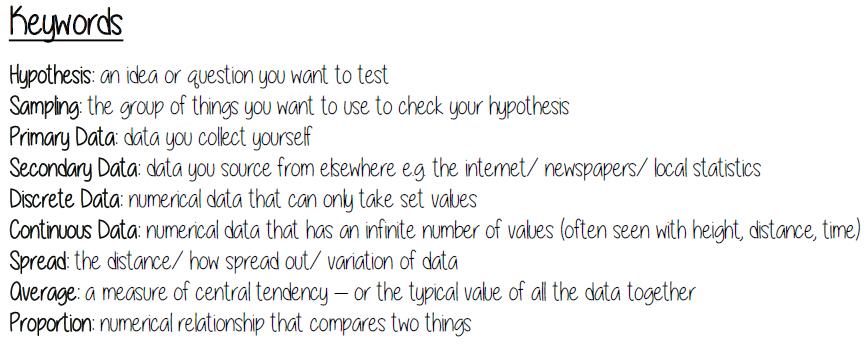 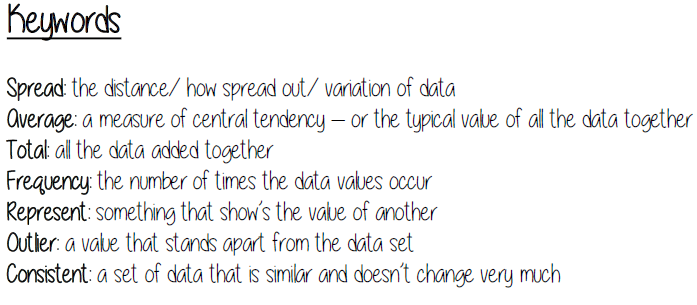 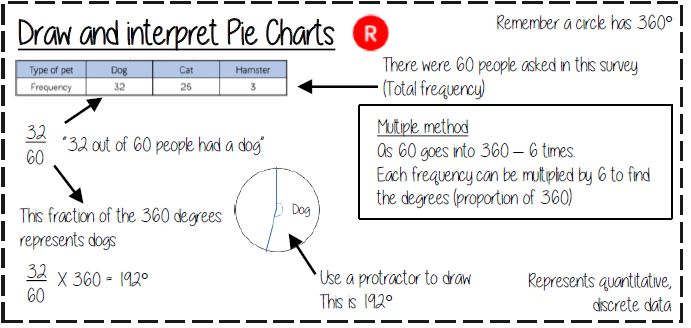 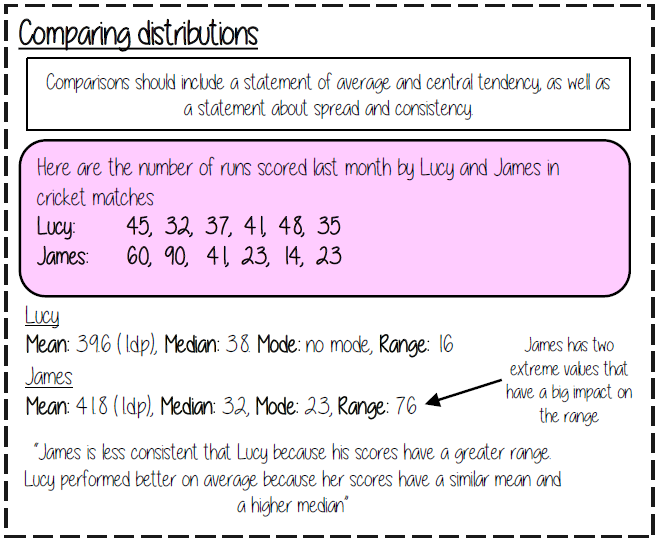 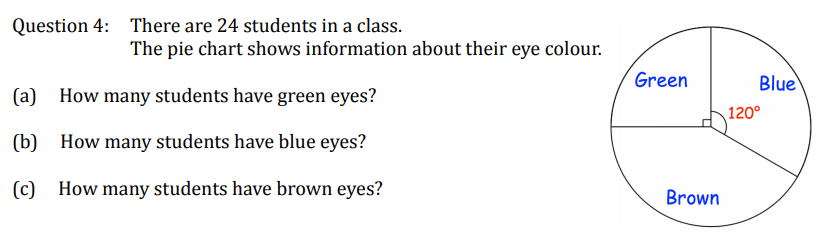 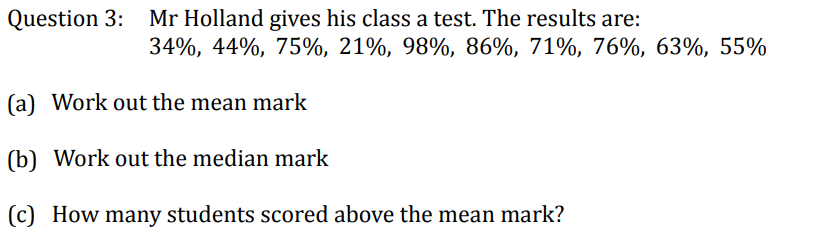 